IB Mission StatementThe International Baccalaureate® aims to develop inquiring, knowledgeable and caring young people who help to create a better and more peaceful world through intercultural understanding and respect.To this end the organization works with schools, governments and international organizations to develop challenging programmes of international education and rigorous assessment.These programmes encourage students across the world to become active, compassionate and lifelong learners who understand that other people, with their differences, can also be right.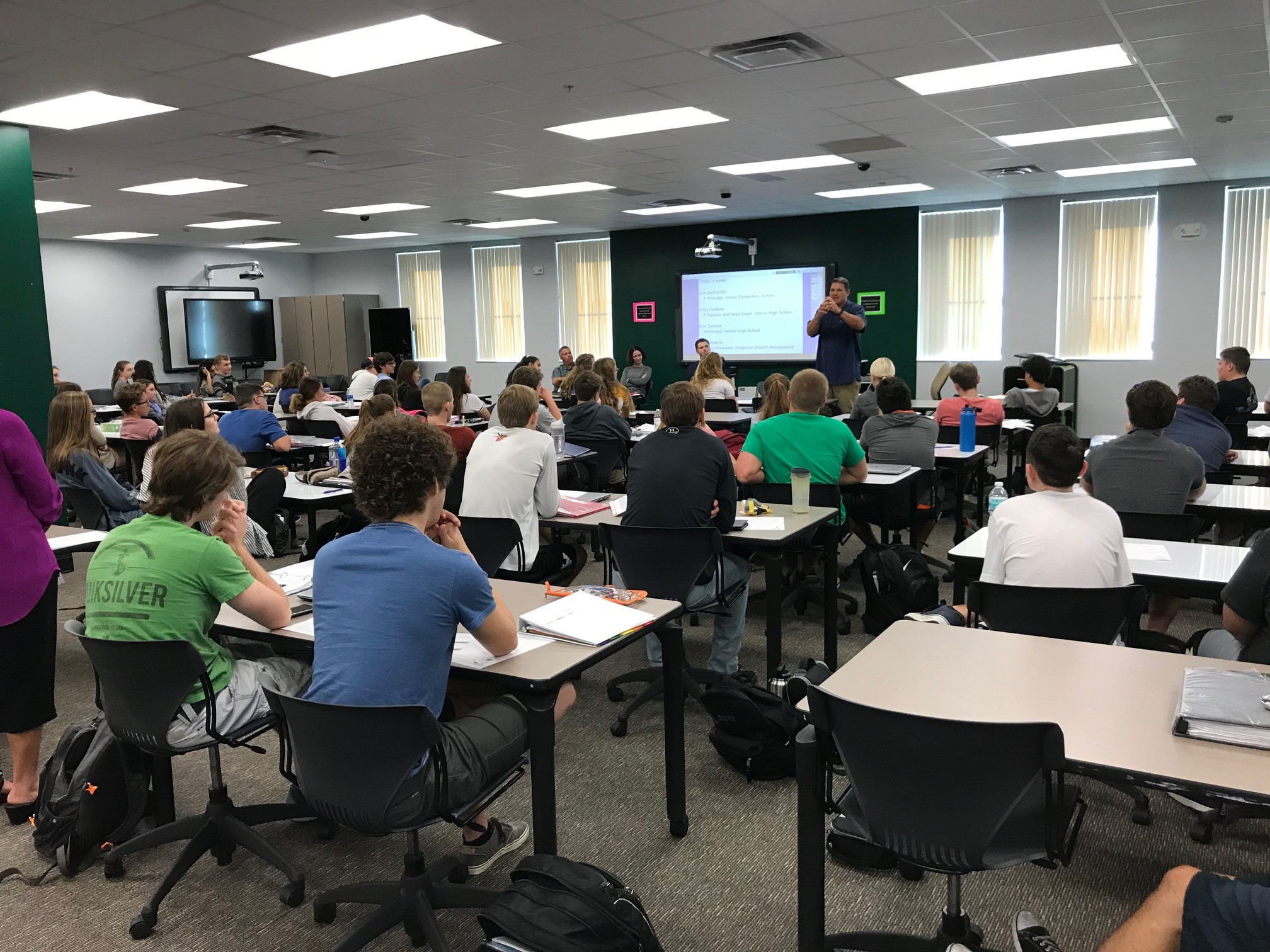 VHS IB Diploma ProgramA quick look at the IB program at Venice High School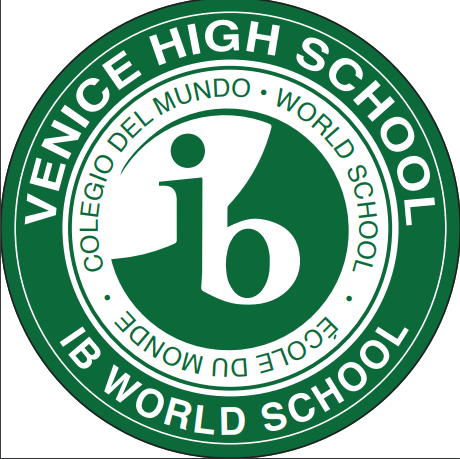 Visit our website:vhsibprograms.com@vhsibprogrammes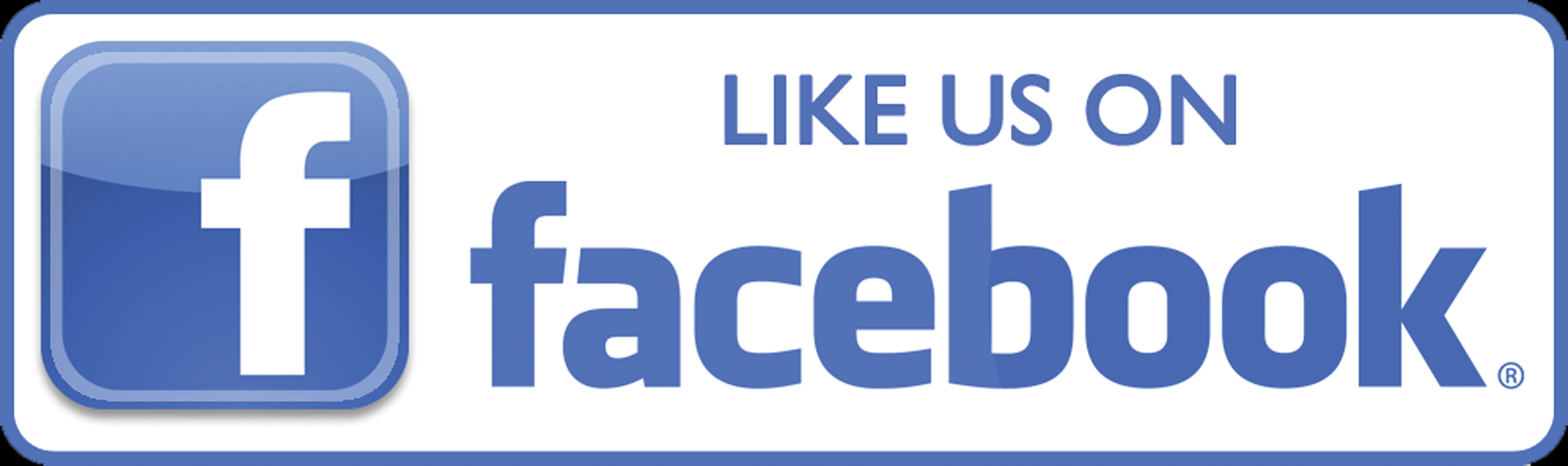 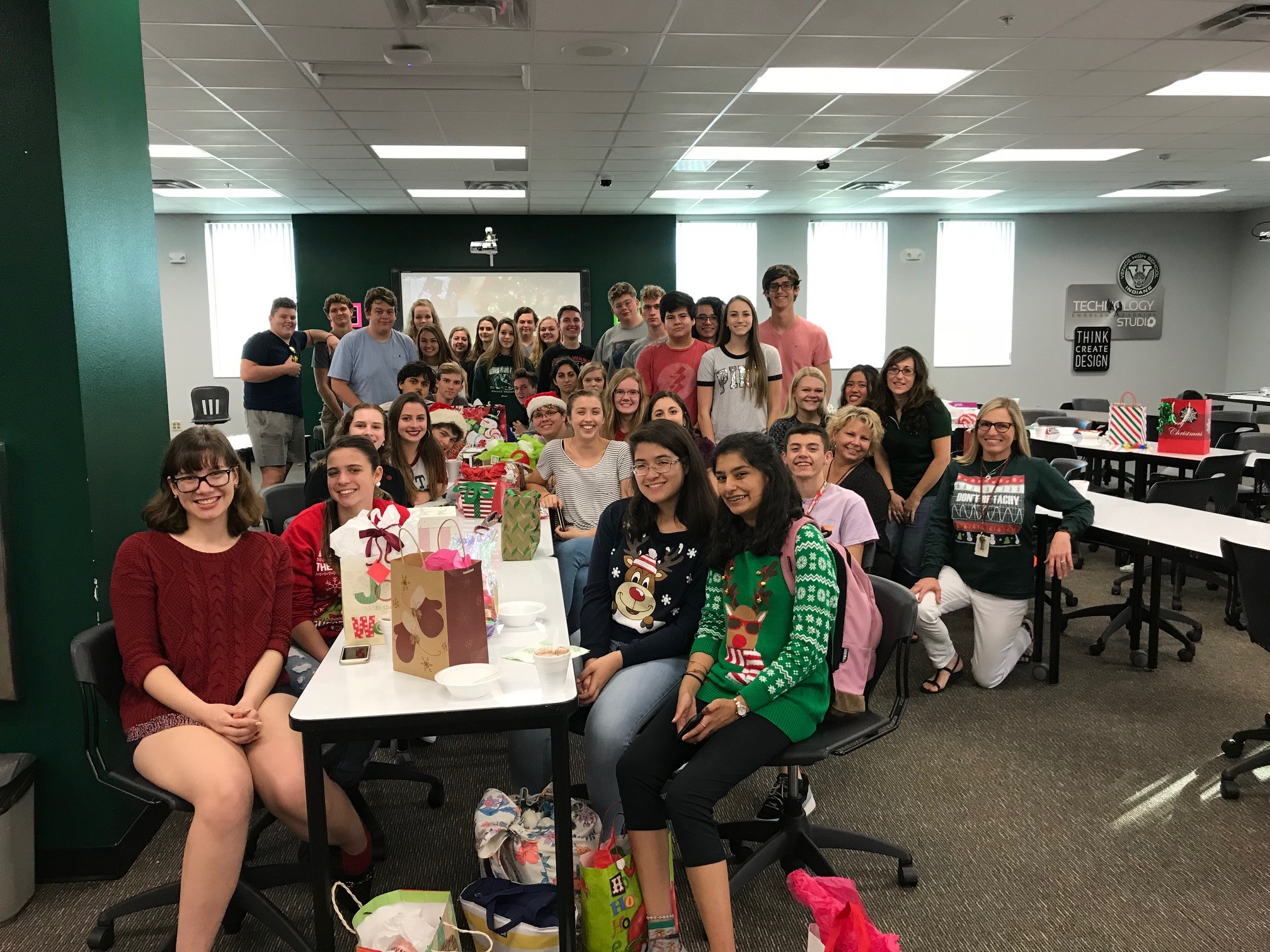 Why IB?IB is a “program” of studies- meaning it’s about developing skills in all areas- both in and out of the classroom.Students take IB for a few key reasons:To challenge themselves in academicsTo develop skills in all learning areasTo belong to a school-based and international community Prerequisites (by end of grade 10)3 or higher on FSA Reading Complete Algebra II Honors Finish year two French or Spanish Consistent attendance record“IB students have taken responsibility for their own learning…and have expanded their learning beyond academic study”-College of WoosterStatistics About IBA study at the University of California found that IB students earned higher GPAs and graduated at higher rates than those who hadn’t taken IB.IB students’ acceptance rate into colleges is 22% higher than those not in IB.The vast majority of top colleges and universities accept scores for IB Diplomas and Certificates for college credit.  Students can earn up to 30 credits!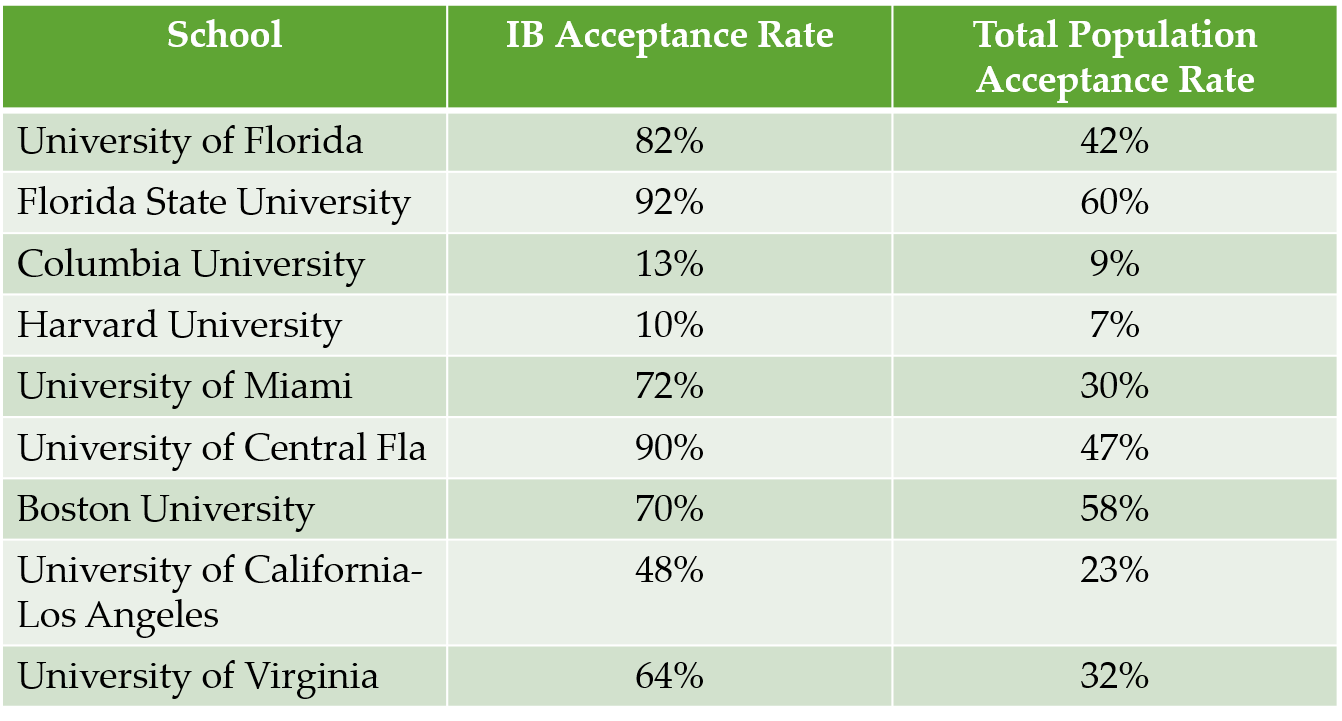 IB Courses Available IB courses are offered in six different groups of content.  Students take a minimum of one course from each group.  Instead of a Group 6 class, students can opt to take a second course in another subject. GroupsGroup 1: IB LiteratureGroup 2: IB Spanish or FrenchGroup 3: IB History of the Americas, Psychology, or Business Mgmt Group 4: IB Biology, Chemistry, PhysicsGroup 5: IB Math- 3 courses availableGroup 6: IB Music, Art, or Film StudyCore: Theory of Knowledge, Extended Essay, CAS (Creativity, Activity, Service)Contact VHS IBKathleen.Jones@ sarasotacountyschools.net